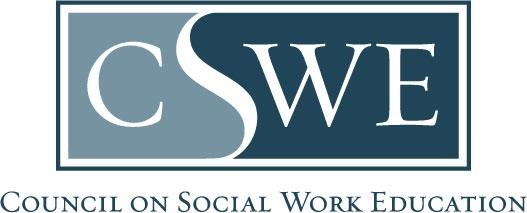 Commission on Accreditation (COA) Department of Social Work Accreditation (DOSWA) Master’s Social Work Program Accreditation2015 EPASTemporary Waiver Request Form | AS M3.2.4PurposeThe CSWE Commission on Accreditation (COA) offers an optional temporary waiver to the accreditation standard pertaining to minimum number of full-time faculty required for master’s social work programs.2015 EPAS: Accreditation Standard M3.2.4 requires a minimum of six (6) full-time faculty.2022 EPAS: Accreditation Standard M4.2.1 requires a minimum of four (4) full-time faculty.This temporary waiver permits programs with accreditation reviews under the 2015 EPAS to operate with a minimum of four (4) full-time faculty as permitted in the 2022 EPAS.Pre-candidacy and candidacy programs granted this temporary waiver can elect to hire faculty in phases (review 2022 EPAS Candidacy Benchmark Grid).Two (2) faculty hired for Benchmark 1Three (3) faculty hired for Benchmark 2Four (4) faculty hired for Benchmark 3EligibilityMaster’s social work program.Next pre-candidacy, candidacy, or reaffirmation accreditation review(s) will be conducted under the 2015 EPAS in alignment with the 2022 EPAS implementation timeline.Programs whose next accreditation review will be conducted under the 2022 EPAS are ineligible for this temporary waiver and must transition to the 2022 EPAS per the 2022 EPAS implementation timeline to comply with Accreditation Standard M4.2.1.Formatting & SubmissionSubmit this form as a Microsoft Word document or searchable PDF, per policy 1.2.11. Document Submission Policy in the EPAS Handbook.Scanned documents will not be accepted.Email completed forms to the Director of Accreditation Services.Timeframe for Review & ResponseForms are reviewed and processed within two (2) weeks of receipt. Programs will receive a temporary waiver approval letter, which must be submitted in response to Accreditation Standard M3.2.4 in the program’s 2015 EPAS accreditation documents. Program InformationRationale for the Request:Insert a brief rationale for requesting this temporary waiverForm AuthorizationBy submitting this form, the program acknowledges:(check each box) We understand that Accreditation Standard M3.2.4, 2015 EPAS is the only standard eligible for a temporary waiver and the program must remain compliant with all remaining 2015 EPAS accreditation requirements. We verify that the program will continue to maintain a full-time equivalent (FTE) faculty-to-student ratio no greater than 1:12 per Accreditation Standard 3.2.3, 2015 EPAS.  We verify that the program will continue to maintain the program director requirements, including full-time appointment and administrative assigned time, per Accreditation Standard M3.3.4a-c, 2015 EPAS.  We verify that the program will continue to maintain the field director requirements, including administrative assigned time, per Accreditation Standard M3.3.5a-c, 2015 EPAS.  We understand that the temporary waiver expires in accordance with the 2022 EPAS implementation timeline. We agree to transition to the 2022 EPAS in accordance with the 2022 EPAS implementation timeline after our accreditation review under the 2015 EPAS concludes.  We agree to submit a copy of the temporary waiver approval letter in response to Accreditation Standard M3.2.4 in our 2015 EPAS accreditation documents.   We understand the conditions of this temporary waiver.Date Submitted to CSWE’s Department of Social Work AccreditationMM/DD/YYYYName of Educational Institution:Program State, District, or Territory:Program Level:Master’sNext Accreditation Review Date:Must match CSWE records; review Directory of Accredited Programs for accuracyNext Accreditation Review Type: Pre-candidacy (Benchmark 1) Candidacy (Benchmark 2) Candidacy / Initial Accreditation (Benchmark 3) ReaffirmationEPAS:Program must be reviewed under the 2015 EPAS to be eligible for this temporary waiver 2015Primary Contact 
Signature:Insert e-signature or image of signaturePrimary ContactName, Credentials:Must match CSWE records; review Directory of Accredited Programs for accuracyTitle:Business Phone Number:(###) ###-####Business Email Address: